　　　　　　　　　　　　　　　　　　　　　　　　　　　　　　　　　　　　 　令和3年4月1日松山大学温山会会員各位　　　　　　　　　　　　　　　　　　　　　　　　　　　　　　　　　　　松山大学温山会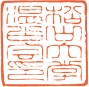 　　　　　　　　　　　　　　　　　　　　　　　　　　　　　　　　　　　　　会長 秋川　啓人温山会報第64号用原稿寄稿のお願い　時下益々ご清祥のこととお喜び申し上げます。　早速ですが標記の件、次号の第64号につきまして令和4年2月頃に発刊予定ですが、今回会員の皆様にお届けした第63号につきましては、コロナ禍により令和2年度の大学の定期行事(入学式・卒業式等)や温山会の各種会合(総会・理事会・各地支部総会・松温会等)が軒並み開催中止となりその内容を掲載することができなかったことで、通常年の会報と比べ頁数で約50頁減と、異例とも言える少頁となりました。令和3年度についても温山会主要会合の開催中止が既に決定しているため、第64号につきましても第63号と同様に少頁の会報になることが予想されます。　つきましては、第64号を会員の皆様により喜んでいただける会報とするために、下記要領で温山会員からの寄稿を幅広く募集したく、お手数をお掛けしますがよろしくお願い申し上げます。(原稿寄稿要領)　テーマ………　同期会・趣味・旅行や大学100周年について等、寄稿の題目や内容については自由。　　　　　　　　但し、偏った主義主張や特異な宗教に関する寄稿または営利目的での広告宣伝文等は　　　　　　　　不適切で、誰もが普遍的に楽しく読むことができる内容のものに限ります。　　　　　　　　　※本部で原稿内容の加筆修正を実施する場合があります。　　　　　　　　また、会員が著作権を有する絵画・イラスト・写真等の投稿も歓迎します。　　　　　　　　　※掲載にあたってはモノクロ化や縮小等、加工する場合があります。　様　式………　自由(手書可)　字　数………　800字前後まで　写　真………　3枚まで　※実物送付の場合は転載完了後投稿者へ返却します。　提出方法……　投稿者本人から、郵便・宅配便等や電子メール添付による温山会本部への直接送付を　　　　　　　　お願いします。　　　　　　　　※FAXでの送付は著しく不鮮明な場合があるため利用不可とします。　提出期限……　令和3年9月30日(木)必着　　　　　　　　※これ以降の提出分については第65号(令和5年発刊)掲載になる場合があります。　原稿提出先…　松山大学温山会本部　〒790-8578 松山市文京町4-2 温山会館 三浦宛　　　　　　　　　　　　　　　　　　　　　TEL 089-926-7141 　FAX 089-926-8674　　　　　　　　　　　　　　　　　　　　　e-mail：mu-onzan@matsuyama-u.jp　　　　　　　　　　　　　　　　　　　　　　　　　　　　　　　　　　　　　　　　　　以上